（表紙）平成30年度革新的医療技術創出拠点プロジェクト関連シーズ橋渡し研究戦略的推進プログラム研究開発提案書シーズC研究開発提案課題名（拠点代表機関名）△△△△の創出を目指した研究（慶應義塾大学）応募資格者（拠点長）佐谷　秀行研究開発代表者の所属機関名〇〇〇〇大学〇〇〇研究科〇〇分野研究開発代表者氏名〇△　〇□Summary of Proposal* Please limit this “Summary of Proposal” form to two (2) pages. 1. Project title Nam eu lorem congue tortor volutpat scelerisque quis aliquet augue: Phasellus non dui id metus facilisis tincidunt 2. Principal investigator Name 				Hanako IryouResearcher ID（8 digits） 	XXXXXXXXDate of birth 			19XX / XX / XX  (YYYY/MM/DD)Affiliation 			ZZZZZZ UniversityDepartment 			Department of YYYYYYPosition title 			ProfessorE-mail address 			ZZZZZZ@YY.jp 3. Abstract (400 words maximum) Outline your research proposal, mentioning the anticipated results, in 400 words or less.Lorem ipsum dolor sit amet, consectetur adipiscing elit. Mauris vel tellus faucibus, iaculis elit quis, semper lectus. Nam ac odio at enim congue malesuada id nec dolor. Etiam dignissim varius orci, id sodales diam volutpat eget. Vestibulum scelerisque posuere dolor id scelerisque. Quisque euismod dignissim felis non blandit. Integer lobortis libero finibus eros interdum consequat. Cras non nunc ultrices, tempus odio eu, fermentum tellus. Quisque sem massa, venenatis a purus eget, bibendum sollicitudin ante. Duis consectetur lobortis augue, at venenatis arcu gravida nec. Nam eu lorem congue tortor volutpat scelerisque quis aliquet augue. Phasellus non dui id metus facilisis tincidunt. 4. Keywords (10 items maximum) List as many as 10 terms that most likely represent the essence of the proposed research.1. AAAAAAAAAAAA  2. BBBBBBBBBBBB  3. CCCCCCCCCCCC  4. DDDDDDDDDDDD  5. EEEEEEEEEEEE  6. FFFFFFFFFFFF  7. GGGGGGGGGGGG  8. HHHHHHHHHHHH  9. IIIIIIIIIIII  10. JJJJJJJJJJJJ 5. Publication list (10 items maximum) List as many as 10 peer-reviewed articles published in English in reverse chronological order (most recent first), and specify the most relevant one(s) with an asterisk(s) (*).1. *2. 3. 4. 5. 6. 7. 8. 9. 10.研究開発提案書要約※ 本「研究開発要約」は２ページ以内に収めてください。 １．研究開発課題名 △△△△の創出を目指した研究 ２．研究開発代表者 氏名 			医療　花子研究者番号（８桁）	XXXXXXXX生年月日（西暦）	19XX 年 XX 月 XX日 所属研究機関		○○○○大学所属部局 		△△△学部職名 			教授連絡先（E-mail） 	ZZZZZZ@YY.jp ３．アブストラクト 1000文字以内で簡潔に記載してください（期待される成果も含む）。○○○○○○○○○○○○○○○○○○○○○○○○○○○○○○○○○○○○○○○○○○○○○○○○○○○○○○○○○○○○○○○○○○○○○○○○○○○○○○○○○○○○○○○○○○○○○○○○○○○。○○○○○○○○○○○○○○○○○○○○○○○○○○○○○○○○○○○○○○○○○○○○○○○○○○○○○○○○○○○○○○○○○○○○○○○○○○○○○○○○○○○○○○○○○○○○○○○○○○○。○○○○○○○○○○○○○○○○○○○○○○○○○○○○○○○○○○○○○○○○○○○○○○○○○○○○○○○○○○○○○○○○○○○○○○○○○○○○○○○○○○○○○○○○○○○○○○○○○○○。 ４．キーワード（10単語以内） 提案内容を示す、適切かつ重要と思われる単語を記載してください。1．△△感染症　　2．○○合成阻害剤　　3．国際展開　　．．．．．．（様式１）2018（平成30）年度 革新的医療技術創出拠点プロジェクト関連シーズ（橋渡し研究戦略的推進プログラム・シーズC）研究開発提案書―①基本情報―(様式２)2018（平成30）年度 革新的医療技術創出拠点プロジェクト関連シーズ（橋渡し研究戦略的推進プログラム・シーズC）研究開発提案書　―②概要―※各項目について、要点のみ簡潔に記載してください。なお別添資料がある場合には、詳細内容は別添を参照する形とし、本様式にはその概要を記載してください。（様式３）2018（平成30）年度 革新的医療技術創出拠点プロジェクト関連シーズ（橋渡し研究戦略的推進プログラム・シーズC）研究開発提案書―③実施計画―１．研究開発計画　※本研究開発における実施項目ごとの計画を記載してください。（１）〇〇〇〇〇〇〇〇〇〇〇〇〇〇〇〇〇〇〇平成Ａ年度：平成Ａ＋１年度：平成Ａ＋２年度：（２）〇〇〇〇〇〇〇〇〇〇〇〇〇〇〇〇〇〇〇平成Ａ年度：平成Ａ＋１年度：平成Ａ＋２年度：（３）〇〇〇〇〇〇〇〇〇〇〇〇〇〇〇〇〇〇〇平成Ａ年度：平成Ａ＋１年度：平成Ａ＋２年度：２．担当別　研究開発概要（１）研究開発代表者　氏名：〇〇　〇〇研究開発代表者　所属　役職：〇〇大学〇〇研究科〇〇分野　研究員分担研究開発課題名（実施内容）：〇〇〇〇〇〇〇〇〇〇〇〇〇〇〇〇〇〇〇①研究開発の目的及び内容 〇〇〇〇〇〇〇〇〇〇〇〇〇〇〇〇〇〇〇②研究開発項目、マイルストーン及び研究開発方法〇〇〇〇〇〇〇〇〇〇〇〇〇〇〇〇〇〇〇③担当する研究開発を実現可能な根拠〇〇〇〇〇〇〇〇〇〇〇〇〇〇〇〇〇〇〇（２）研究開発分担者　氏名：研究開発分担者　所属　役職：分担研究開発課題名（実施内容）：①研究開発の目的及び内容 ②研究開発項目、マイルストーン及び研究開発方法③担当する研究開発を実現可能な根拠３．研究開発の主なスケジュール（ロードマップ）（１）スケジュール４．経費【全体表】（単位：円）【内訳表】代表機関：研究開発代表者の所属機関分担(　)：代表機関を除く、研究開発分担者の所属機関【設備備品の内訳】【外注費の内訳】５．研究開発実績・論文・著書リスト本提案に直接関連する研究開発の実績及びその位置づけ等を簡潔に説明してください。研究開発代表者及び研究開発分担者ごとに、論文・著書リストについては、本提案に直接関連する政策提言(寄与した指針又はガイドライン等)、学術雑誌等に発表した論文・著書のうち、主なもの（過去３年間、５報以内）について記入してください。【本提案に直接関連する研究開発の実績及びその位置づけ等】〇〇〇〇〇〇〇〇〇〇〇〇〇〇〇〇〇〇〇〇〇〇〇〇〇〇〇〇〇〇〇〇【研究開発代表者の論文・著書リスト】・研究開発代表者 ○△ ○□※記載順は問いませんが、「著者（著者は全員記載）、発表論文名、掲載誌、巻号、ページ、発表年」が入るようにして下さい。〇〇〇〇〇〇〇〇〇〇〇〇〇〇〇〇〇〇〇〇〇〇〇〇〇〇〇〇〇〇〇〇【研究開発分担者の論文・著書リスト】・研究開発分担者 ○△ ○□〇〇〇〇〇〇〇〇〇〇〇〇〇〇〇〇〇〇〇〇〇〇〇〇〇〇〇〇〇〇〇〇６．知的財産に関して　 (適宜、橋渡し研究支援拠点や知財担当者と相談の上、記載してください)（１）体制について知財担当者の関与：　　　　有　　／　　　無　（AMEDによる知財サポートを　　希望する　／　　希望しない）（２）知的財産権の帰属　知的財産権は研究機関に帰属することを希望する。　知的財産権は機構に帰属する。（３）本提案に関連する特許権等知的財産権の取得及び申請状況〇〇〇〇〇〇〇〇〇〇〇〇〇〇〇〇〇〇〇〇〇〇〇〇〇〇〇〇〇〇〇〇〇〇〇〇〇〇〇〇〇〇〇〇〇〇〇〇〇〇〇〇〇〇〇〇〇〇〇〇〇〇〇〇（４）関連の他者技術・知的財産権に関する調査内容・調査結果・対処方針・先行技術調査に使用したデータベース： ・調査で使用したキーワード：〇〇〇〇〇〇〇〇〇〇〇〇〇〇〇〇〇〇〇〇〇〇〇〇〇〇〇〇〇〇〇〇〇〇〇〇〇〇〇〇〇〇〇〇〇〇〇〇〇〇〇〇〇〇〇〇〇〇〇〇〇〇〇〇７．他制度での助成等の有無研究開発代表者及び研究開発分担者が、現在受けている、あるいは申請中・申請予定の国の競争的資金制度やその他の研究助成等について、制度名ごとに、研究開発課題名、研究開発期間、役割、本人受給研究開発費の額、エフォート等を記入してください。記入内容が事実と異なる場合には、採択されても後日取り消しとなる場合があります。なお、（様式５）両事業審査希望書を提出する場合であっても、当該内容も記入をお願いします。＜注意＞・現在申請中・申請予定の研究助成等について、本提案の選考中にその採否等が判明するなど、本様式に記載の内容に変更が生じた際は、本様式を修正の上、この募集に関するお問い合わせ先まで電子メールで連絡してください。（１）【研究開発代表者】氏名：〇〇　〇〇（２）【研究開発分担者】氏名：〇〇　〇〇８． 倫理面への配慮公募研究開発課題名公募研究開発課題名シーズCシーズCシーズCシーズCシーズCシーズC研究開発課題名研究開発課題名○○○○○○○の創出を目指した研究○○○○○○○の創出を目指した研究○○○○○○○の創出を目指した研究○○○○○○○の創出を目指した研究○○○○○○○の創出を目指した研究○○○○○○○の創出を目指した研究研究開発代表者氏名（フリガナ）研究開発代表者氏名（フリガナ）○○ ○○（○○○ ○○○）○○ ○○（○○○ ○○○）○○ ○○（○○○ ○○○）○○ ○○（○○○ ○○○）○○ ○○（○○○ ○○○）○○ ○○（○○○ ○○○）所属機関・部署・役職所属機関・部署・役職○○○○大学・○○研究科〇〇分野・研究員○○○○大学・○○研究科〇〇分野・研究員○○○○大学・○○研究科〇〇分野・研究員○○○○大学・○○研究科〇〇分野・研究員○○○○大学・○○研究科〇〇分野・研究員○○○○大学・○○研究科〇〇分野・研究員連絡先連絡先住所：〒〇〇〇　都道府県市町村番地E-mail： xxx@xxx.jpTEL：012-345-6789　　　FAX：012-345-6789住所：〒〇〇〇　都道府県市町村番地E-mail： xxx@xxx.jpTEL：012-345-6789　　　FAX：012-345-6789住所：〒〇〇〇　都道府県市町村番地E-mail： xxx@xxx.jpTEL：012-345-6789　　　FAX：012-345-6789住所：〒〇〇〇　都道府県市町村番地E-mail： xxx@xxx.jpTEL：012-345-6789　　　FAX：012-345-6789住所：〒〇〇〇　都道府県市町村番地E-mail： xxx@xxx.jpTEL：012-345-6789　　　FAX：012-345-6789住所：〒〇〇〇　都道府県市町村番地E-mail： xxx@xxx.jpTEL：012-345-6789　　　FAX：012-345-6789e-Rad研究者番号e-Rad研究者番号記入不要です記入不要です記入不要です記入不要です記入不要です記入不要です生年月日生年月日記入不要です記入不要です記入不要です記入不要です記入不要です記入不要です学歴（大学卒業以降）学歴（大学卒業以降）○年○月　○○○○○○○○学部　卒業（指導教員：〇〇助教授）○年○月　○○○○○○○○○○　博士課程修了（指導教員：〇〇教授）○年○月　○○○○○○○○○○　○○○年○月　○○○○○○○○学部　卒業（指導教員：〇〇助教授）○年○月　○○○○○○○○○○　博士課程修了（指導教員：〇〇教授）○年○月　○○○○○○○○○○　○○○年○月　○○○○○○○○学部　卒業（指導教員：〇〇助教授）○年○月　○○○○○○○○○○　博士課程修了（指導教員：〇〇教授）○年○月　○○○○○○○○○○　○○○年○月　○○○○○○○○学部　卒業（指導教員：〇〇助教授）○年○月　○○○○○○○○○○　博士課程修了（指導教員：〇〇教授）○年○月　○○○○○○○○○○　○○○年○月　○○○○○○○○学部　卒業（指導教員：〇〇助教授）○年○月　○○○○○○○○○○　博士課程修了（指導教員：〇〇教授）○年○月　○○○○○○○○○○　○○○年○月　○○○○○○○○学部　卒業（指導教員：〇〇助教授）○年○月　○○○○○○○○○○　博士課程修了（指導教員：〇〇教授）○年○月　○○○○○○○○○○　○○研究歴（主な職歴と研究開発内容）研究歴（主な職歴と研究開発内容）○年○月～○年○月　○○○○○○○○学部　助手　〇〇教授研究室で〇〇〇〇〇について研究○年○月～○年○月　○○○○○○○○○○　研究員　〇〇博士研究室で〇〇に関する研究に従事※指導教員名、所属した研究室の室長等の名前を必ず記載して下さい。○年○月～○年○月　○○○○○○○○学部　助手　〇〇教授研究室で〇〇〇〇〇について研究○年○月～○年○月　○○○○○○○○○○　研究員　〇〇博士研究室で〇〇に関する研究に従事※指導教員名、所属した研究室の室長等の名前を必ず記載して下さい。○年○月～○年○月　○○○○○○○○学部　助手　〇〇教授研究室で〇〇〇〇〇について研究○年○月～○年○月　○○○○○○○○○○　研究員　〇〇博士研究室で〇〇に関する研究に従事※指導教員名、所属した研究室の室長等の名前を必ず記載して下さい。○年○月～○年○月　○○○○○○○○学部　助手　〇〇教授研究室で〇〇〇〇〇について研究○年○月～○年○月　○○○○○○○○○○　研究員　〇〇博士研究室で〇〇に関する研究に従事※指導教員名、所属した研究室の室長等の名前を必ず記載して下さい。○年○月～○年○月　○○○○○○○○学部　助手　〇〇教授研究室で〇〇〇〇〇について研究○年○月～○年○月　○○○○○○○○○○　研究員　〇〇博士研究室で〇〇に関する研究に従事※指導教員名、所属した研究室の室長等の名前を必ず記載して下さい。○年○月～○年○月　○○○○○○○○学部　助手　〇〇教授研究室で〇〇〇〇〇について研究○年○月～○年○月　○○○○○○○○○○　研究員　〇〇博士研究室で〇〇に関する研究に従事※指導教員名、所属した研究室の室長等の名前を必ず記載して下さい。研究開発期間研究開発期間2018（平成30）年4月～2021（平成33）年4月（3年0ヶ月）2018（平成30）年4月～2021（平成33）年4月（3年0ヶ月）2018（平成30）年4月～2021（平成33）年4月（3年0ヶ月）2018（平成30）年4月～2021（平成33）年4月（3年0ヶ月）2018（平成30）年4月～2021（平成33）年4月（3年0ヶ月）2018（平成30）年4月～2021（平成33）年4月（3年0ヶ月）希望する研究開発費（単位：円）（提案する研究開発期間の研究開発費を記載）希望する研究開発費（単位：円）（提案する研究開発期間の研究開発費を記載）年度研究開発費合計額研究開発費合計額研究開発費合計額うち直接経費うち直接経費希望する研究開発費（単位：円）（提案する研究開発期間の研究開発費を記載）希望する研究開発費（単位：円）（提案する研究開発期間の研究開発費を記載）2018年度100,000,000円100,000,000円100,000,000円76,923,076円76,923,076円希望する研究開発費（単位：円）（提案する研究開発期間の研究開発費を記載）希望する研究開発費（単位：円）（提案する研究開発期間の研究開発費を記載）2019年度100,000,000円100,000,000円100,000,000円76,923,076円76,923,076円希望する研究開発費（単位：円）（提案する研究開発期間の研究開発費を記載）希望する研究開発費（単位：円）（提案する研究開発期間の研究開発費を記載）2020年度100,000,000円100,000,000円100,000,000円76,923,076円76,923,076円研究開発代表者の薬事・研究開発等に係る知識研究開発代表者の薬事・研究開発等に係る知識〇〇〇研修を〇年〇月に受講している。また、△△の開発に□年従事しており・・・・受講証等の添付有（別添①）〇〇〇研修を〇年〇月に受講している。また、△△の開発に□年従事しており・・・・受講証等の添付有（別添①）〇〇〇研修を〇年〇月に受講している。また、△△の開発に□年従事しており・・・・受講証等の添付有（別添①）〇〇〇研修を〇年〇月に受講している。また、△△の開発に□年従事しており・・・・受講証等の添付有（別添①）〇〇〇研修を〇年〇月に受講している。また、△△の開発に□年従事しており・・・・受講証等の添付有（別添①）〇〇〇研修を〇年〇月に受講している。また、△△の開発に□年従事しており・・・・受講証等の添付有（別添①）革新的医療技術創出拠点プロジェクト関連シーズへの該当性記入不要です革新的医療技術創出拠点プロジェクト関連シーズへの該当性記入不要です橋渡し研究加速ネットワークプログラム早期探索的・国際水準臨床研究事業拠点あるいは病院名・シーズ番号（任意）：〇〇大学C〇〇採択期間：平成27～28年度研究費額（合計・千円）：110,000（千円）上記に該当しないがAMEDの他事業により平成27～28年度の間に支援を受けていたことがあり、かつ、橋渡し研究支援拠点の支援を受けている事業名：〇〇〇〇〇〇〇〇〇橋渡し研究支援拠点名・シーズ番号（任意）：〇〇大学C〇〇概要：〇〇〇〇〇〇〇〇〇上記のいずれにも該当しない橋渡し研究加速ネットワークプログラム早期探索的・国際水準臨床研究事業拠点あるいは病院名・シーズ番号（任意）：〇〇大学C〇〇採択期間：平成27～28年度研究費額（合計・千円）：110,000（千円）上記に該当しないがAMEDの他事業により平成27～28年度の間に支援を受けていたことがあり、かつ、橋渡し研究支援拠点の支援を受けている事業名：〇〇〇〇〇〇〇〇〇橋渡し研究支援拠点名・シーズ番号（任意）：〇〇大学C〇〇概要：〇〇〇〇〇〇〇〇〇上記のいずれにも該当しない橋渡し研究加速ネットワークプログラム早期探索的・国際水準臨床研究事業拠点あるいは病院名・シーズ番号（任意）：〇〇大学C〇〇採択期間：平成27～28年度研究費額（合計・千円）：110,000（千円）上記に該当しないがAMEDの他事業により平成27～28年度の間に支援を受けていたことがあり、かつ、橋渡し研究支援拠点の支援を受けている事業名：〇〇〇〇〇〇〇〇〇橋渡し研究支援拠点名・シーズ番号（任意）：〇〇大学C〇〇概要：〇〇〇〇〇〇〇〇〇上記のいずれにも該当しない橋渡し研究加速ネットワークプログラム早期探索的・国際水準臨床研究事業拠点あるいは病院名・シーズ番号（任意）：〇〇大学C〇〇採択期間：平成27～28年度研究費額（合計・千円）：110,000（千円）上記に該当しないがAMEDの他事業により平成27～28年度の間に支援を受けていたことがあり、かつ、橋渡し研究支援拠点の支援を受けている事業名：〇〇〇〇〇〇〇〇〇橋渡し研究支援拠点名・シーズ番号（任意）：〇〇大学C〇〇概要：〇〇〇〇〇〇〇〇〇上記のいずれにも該当しない橋渡し研究加速ネットワークプログラム早期探索的・国際水準臨床研究事業拠点あるいは病院名・シーズ番号（任意）：〇〇大学C〇〇採択期間：平成27～28年度研究費額（合計・千円）：110,000（千円）上記に該当しないがAMEDの他事業により平成27～28年度の間に支援を受けていたことがあり、かつ、橋渡し研究支援拠点の支援を受けている事業名：〇〇〇〇〇〇〇〇〇橋渡し研究支援拠点名・シーズ番号（任意）：〇〇大学C〇〇概要：〇〇〇〇〇〇〇〇〇上記のいずれにも該当しない橋渡し研究加速ネットワークプログラム早期探索的・国際水準臨床研究事業拠点あるいは病院名・シーズ番号（任意）：〇〇大学C〇〇採択期間：平成27～28年度研究費額（合計・千円）：110,000（千円）上記に該当しないがAMEDの他事業により平成27～28年度の間に支援を受けていたことがあり、かつ、橋渡し研究支援拠点の支援を受けている事業名：〇〇〇〇〇〇〇〇〇橋渡し研究支援拠点名・シーズ番号（任意）：〇〇大学C〇〇概要：〇〇〇〇〇〇〇〇〇上記のいずれにも該当しない国際的に実施する研究への該当性国際的に実施する研究への該当性該当　　　　  非該当該当　　　　  非該当該当　　　　  非該当該当　　　　  非該当該当　　　　  非該当該当　　　　  非該当臨床研究中核病院との連携臨床研究中核病院との連携該当　　　　  非該当（病院名：慶應義塾大学病院）該当　　　　  非該当（病院名：慶應義塾大学病院）該当　　　　  非該当（病院名：慶應義塾大学病院）該当　　　　  非該当（病院名：慶應義塾大学病院）該当　　　　  非該当（病院名：慶應義塾大学病院）該当　　　　  非該当（病院名：慶應義塾大学病院）　　　※橋渡し研究支援拠点の担当者を除く　実施体制（参加者リスト）氏名所属機関・部署・役職所属機関・部署・役職専門本研究開発提案において担当する内容本研究開発提案において担当する内容エフォート（％）　　　※橋渡し研究支援拠点の担当者を除く　実施体制（参加者リスト）研究開発代表者〇〇・〇〇・〇〇〇〇・〇〇・〇〇〇〇〇〇〇〇〇〇〇〇〇〇〇〇〇〇〇〇〇〇〇〇〇〇〇　　　※橋渡し研究支援拠点の担当者を除く　実施体制（参加者リスト）研究開発分担者〇〇・〇〇・〇〇〇〇・〇〇・〇〇〇〇〇〇〇〇〇〇〇〇〇〇〇〇〇〇〇〇〇〇〇〇〇〇〇　　　※橋渡し研究支援拠点の担当者を除く　実施体制（参加者リスト）研究開発分担者〇〇・〇〇・〇〇〇〇・〇〇・〇〇〇〇〇〇〇〇〇〇〇〇〇〇〇〇〇〇〇〇〇〇〇〇〇〇〇　　　※橋渡し研究支援拠点の担当者を除く　実施体制（参加者リスト）　　　※橋渡し研究支援拠点の担当者を除く　実施体制（参加者リスト）　　　※橋渡し研究支援拠点の担当者を除く　実施体制（参加者リスト）　　　※橋渡し研究支援拠点の担当者を除く　実施体制（参加者リスト）　　　※橋渡し研究支援拠点の担当者を除く　実施体制（参加者リスト）　　　※橋渡し研究支援拠点の担当者を除く　実施体制（参加者リスト）　　　※橋渡し研究支援拠点の担当者を除く　実施体制（参加者リスト）研究開発代表者が所属する機関の事務担当者研究開発代表者が所属する機関の事務担当者住所：〒〇〇〇　都道府県市区町村番地機関名：〇〇法人〇〇大学〇〇センター 役職　氏名：〇〇　△△△△E-mail：xxx@xxx.jpTEL：012-345-6789　　　　　FAX：012-345-6789住所：〒〇〇〇　都道府県市区町村番地機関名：〇〇法人〇〇大学〇〇センター 役職　氏名：〇〇　△△△△E-mail：xxx@xxx.jpTEL：012-345-6789　　　　　FAX：012-345-6789住所：〒〇〇〇　都道府県市区町村番地機関名：〇〇法人〇〇大学〇〇センター 役職　氏名：〇〇　△△△△E-mail：xxx@xxx.jpTEL：012-345-6789　　　　　FAX：012-345-6789住所：〒〇〇〇　都道府県市区町村番地機関名：〇〇法人〇〇大学〇〇センター 役職　氏名：〇〇　△△△△E-mail：xxx@xxx.jpTEL：012-345-6789　　　　　FAX：012-345-6789住所：〒〇〇〇　都道府県市区町村番地機関名：〇〇法人〇〇大学〇〇センター 役職　氏名：〇〇　△△△△E-mail：xxx@xxx.jpTEL：012-345-6789　　　　　FAX：012-345-6789住所：〒〇〇〇　都道府県市区町村番地機関名：〇〇法人〇〇大学〇〇センター 役職　氏名：〇〇　△△△△E-mail：xxx@xxx.jpTEL：012-345-6789　　　　　FAX：012-345-6789応募する橋渡し研究支援拠点の事務連絡担当者応募する橋渡し研究支援拠点の事務連絡担当者住所：〒160-8582　東京都新宿区信濃町35機関名：学校法人慶應義塾　慶應義塾大学　臨床研究推進センター 役職　氏名：事務部門課長　E-mail：xxx@xxx.jpTEL：012-345-6789　　　　　FAX：012-345-6789住所：〒160-8582　東京都新宿区信濃町35機関名：学校法人慶應義塾　慶應義塾大学　臨床研究推進センター 役職　氏名：事務部門課長　E-mail：xxx@xxx.jpTEL：012-345-6789　　　　　FAX：012-345-6789住所：〒160-8582　東京都新宿区信濃町35機関名：学校法人慶應義塾　慶應義塾大学　臨床研究推進センター 役職　氏名：事務部門課長　E-mail：xxx@xxx.jpTEL：012-345-6789　　　　　FAX：012-345-6789住所：〒160-8582　東京都新宿区信濃町35機関名：学校法人慶應義塾　慶應義塾大学　臨床研究推進センター 役職　氏名：事務部門課長　E-mail：xxx@xxx.jpTEL：012-345-6789　　　　　FAX：012-345-6789住所：〒160-8582　東京都新宿区信濃町35機関名：学校法人慶應義塾　慶應義塾大学　臨床研究推進センター 役職　氏名：事務部門課長　E-mail：xxx@xxx.jpTEL：012-345-6789　　　　　FAX：012-345-6789住所：〒160-8582　東京都新宿区信濃町35機関名：学校法人慶應義塾　慶應義塾大学　臨床研究推進センター 役職　氏名：事務部門課長　E-mail：xxx@xxx.jpTEL：012-345-6789　　　　　FAX：012-345-6789１.研究の背景１.研究の背景１.研究の背景研究開発課題名研究開発課題名△△△△の創出を目指した研究薬事承認申請上の分類薬事承認申請上の分類医薬品　医療機器 再生医療等製品　体外診断用医薬品その他　非該当想定している申請区分：試験物（機器）の名称試験物（機器）の名称〇〇〇〇〇〇〇〇起原又は発見の経緯、及び開発の経緯起原又は発見の経緯、及び開発の経緯〇〇〇〇〇〇〇〇〇〇〇〇〇〇〇〇科学的・技術的な意義科学的・技術的な意義〇〇〇〇〇〇〇〇〇〇〇〇〇〇〇〇開発主体者※特許保有者、ライセンシー、臨床試験データ保有者、実用化に向けて開発を進める主体開発主体者※特許保有者、ライセンシー、臨床試験データ保有者、実用化に向けて開発を進める主体自機関　国内他機関　国内企業　海外機関・企業その他（以下に詳細を記載してください）試験物（機器）の日本での承認状況試験物（機器）の日本での承認状況有　無　※有の場合以下記載
効能・効果等：製品名：試験物（機器）の外国での承認状況試験物（機器）の外国での承認状況有　無主な承認国：【承認がある場合、本研究との関連】
同一の適応症・用途異なる適応症・用途（　　　　　　　　　　　　　　　　　　）２.実用化に向けたイメージ２.実用化に向けたイメージ２.実用化に向けたイメージ想定する
　効能・効果
　使用目的、効能又は効果
　効能、効果又は性能想定する
　効能・効果
　使用目的、効能又は効果
　効能、効果又は性能〇〇〇〇〇〇〇〇〇〇〇〇〇〇〇〇想定する
　用法・用量
　用法及び用量又は使用方法等、診療上での使われ方想定する
　用法・用量
　用法及び用量又は使用方法等、診療上での使われ方〇〇〇〇〇〇〇〇〇〇〇〇〇〇〇〇臨床上の位置づけについて既存治療に対する優位性臨床上の位置づけについて既存治療に対する優位性既存治療の有無：有　無臨床上の位置づけ：〇〇〇〇〇〇〇〇〇〇〇〇〇〇〇〇〇〇〇〇〇〇〇〇〇〇〇〇〇〇〇〇本研究提案において期待する結果及びその後の方針本研究提案において期待する結果及びその後の方針※提案する研究においてどのような結果を期待し、その結果が得られた場合のその後の方針を記載してください。〇〇〇〇〇〇〇〇〇〇〇〇〇〇〇〇申請時点　までの　　達成事項主要特許出願（20**年**月）　　　　　非臨床POC取得　（20**年**月）試験物の規格決定（20**年**月）　　　試験物の製造体制整備（20**年**月）非臨床安全性評価終了（20**年**月）医師主導治験届提出（20**年**月）　　企業主導治験届提出（20**年**月）薬事承認／認証申請（20**年**月）　　薬事承認／認証取得（20**年**月）　国際臨床試験開始（20**年**月）　　　海外での承認／認証申請（20**年**月）　先進医療承認　　（20**年**月）　　　保険適用（20**年**月）　薬事承認／認証後販売（20**年**月）　薬事承認／認証外の商品化（20**年**月）ライセンスアウト　（20**年**月）　　その他（　　　 ）（20**年**月）主要特許出願（20**年**月）　　　　　非臨床POC取得　（20**年**月）試験物の規格決定（20**年**月）　　　試験物の製造体制整備（20**年**月）非臨床安全性評価終了（20**年**月）医師主導治験届提出（20**年**月）　　企業主導治験届提出（20**年**月）薬事承認／認証申請（20**年**月）　　薬事承認／認証取得（20**年**月）　国際臨床試験開始（20**年**月）　　　海外での承認／認証申請（20**年**月）　先進医療承認　　（20**年**月）　　　保険適用（20**年**月）　薬事承認／認証後販売（20**年**月）　薬事承認／認証外の商品化（20**年**月）ライセンスアウト　（20**年**月）　　その他（　　　 ）（20**年**月）開発目標（達成見込み）主要特許出願　　（20**年**月）　　　非臨床POC取得　（20**年**月）試験物の規格決定（20**年**月）　　　試験物の製造体制整備（20**年**月）非臨床安全性評価終了（20**年**月）医師主導治験届提出（20**年**月）　　企業主導治験届提出（20**年**月）薬事承認／認証申請（20**年**月）　　薬事承認／認証取得（20**年**月）　国際臨床試験開始（20**年**月）　　　海外での承認／認証申請（20**年**月）　先進医療承認　　（20**年**月）　　　保険適用（20**年**月）　薬事承認／認証後の販売（20**年**月）薬事承認／認証外の商品化（20**年**月）ライセンスアウト　（20**年**月）　　その他（　　　 ）（20**年**月）主要特許出願　　（20**年**月）　　　非臨床POC取得　（20**年**月）試験物の規格決定（20**年**月）　　　試験物の製造体制整備（20**年**月）非臨床安全性評価終了（20**年**月）医師主導治験届提出（20**年**月）　　企業主導治験届提出（20**年**月）薬事承認／認証申請（20**年**月）　　薬事承認／認証取得（20**年**月）　国際臨床試験開始（20**年**月）　　　海外での承認／認証申請（20**年**月）　先進医療承認　　（20**年**月）　　　保険適用（20**年**月）　薬事承認／認証後の販売（20**年**月）薬事承認／認証外の商品化（20**年**月）ライセンスアウト　（20**年**月）　　その他（　　　 ）（20**年**月）３.研究概要３.研究概要３.研究概要試験名（臨床試験登録システムの試験IDやNo.）試験名（臨床試験登録システムの試験IDやNo.）〇〇〇〇〇〇〇〇〇試験（UMIN0000XXXXX, JMA-XXXXXXXX等）開発相開発相非臨床　薬理試験　薬物動態試験　毒性試験　装置設計・改良　品質・安全性評価　有効性評価　性能・機能評価その他（　　　　　）治験　非治験第I相　第IIa相　第IIb相　第III相　臨床薬理試験その他（　　　　　）※非治験の場合の理由：試験概要試験概要〇〇〇〇〇〇〇〇〇〇〇〇〇〇〇〇対象疾患対象疾患〇〇〇〇〇〇〇〇〇〇〇〇〇〇〇〇疾患分類※複数選択可疾患分類※複数選択可精神　神経　眼　耳鼻咽喉　歯　呼吸器　循環器消化器系　泌尿器系　生殖器系　血液　筋・骨格　皮膚　免疫　内分泌・代謝　　感染　疼痛　小児　がん（種類：　　　　）　その他（　　　　　）試験デザイン試験デザインプロトコル添付（別添②）：　有　無　※（案）も可【ランダム化】有 無【盲検化】二重盲検、単盲検（被験者盲検　評価者盲検）、非盲検
【対照群の設定】プラセボ対照、実薬対照（　　　）、非対照、その他（　　））【目標症例数】〇〇　例【用法・用量、操作方法又は使用方法】〇〇〇〇〇〇〇〇〇〇〇〇〇〇〇【投与期間】〇〇〇〇〇〇〇〇〇〇〇〇〇〇〇試験デザイン概略図試験デザイン概略図記載例のように概略図を用いて説明して下さい。記入の際、記載例の図は削除して下さい。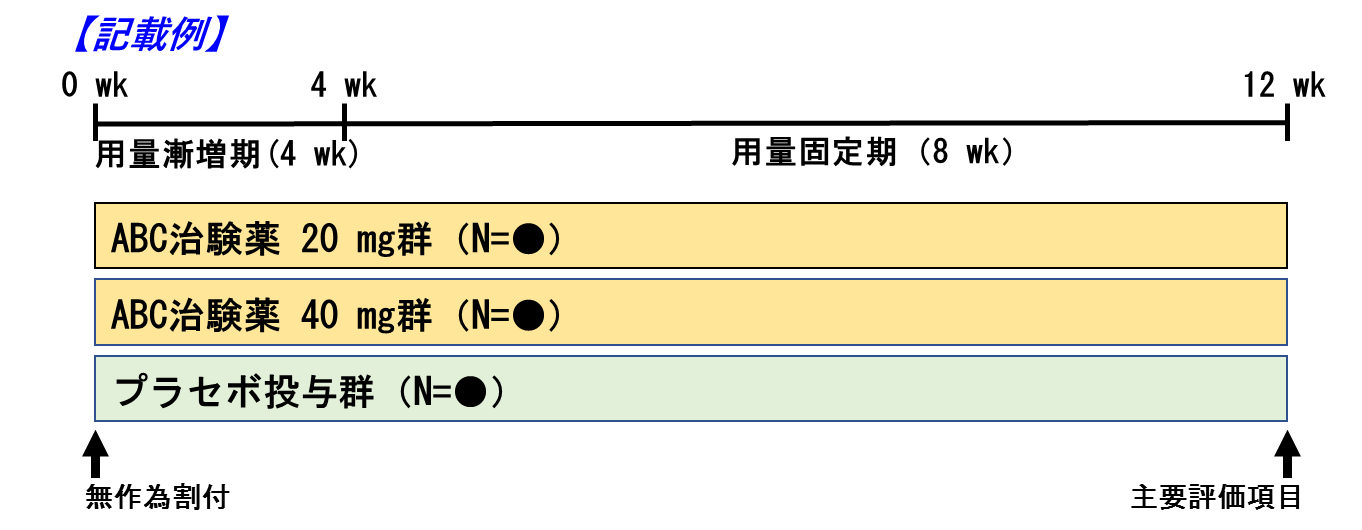 主な選択基準、除外基準主な選択基準、除外基準【主な選択基準】1.〇〇〇〇〇2.〇〇〇〇〇【主な除外基準】1.〇〇〇〇〇2.〇〇〇〇〇治験薬等の概要治験薬等の概要〇〇〇〇〇〇〇〇〇〇〇〇〇〇〇〇評価項目、評価時期評価項目、評価時期【主要評価項目・評価時期】例）〇〇の変化量。主要な解析時点は最終投与時とする。【副次評価項目①・評価時期】〇〇〇〇〇〇〇〇〇〇〇〇〇〇〇〇【副次評価項目②・評価時期】※必要があれば追加して下さい。統計解析方法（計画）統計解析方法（計画）【主要な解析方法について】例）〇〇の変化量について、〇群と〇群の比較を行うため、多重性を考慮し、有意水準〇〇として、〇〇の方法を用いて検定を行う。統計解析計画書添付（別添③）：　有　無　※（案）も可実施医療機関（予定）実施医療機関（予定）A病院（〇例）、B病院（〇例）、〇〇〇試験実施期間（予定）試験実施期間（予定）治験届提出日（予定）：20**年**月First Patient In：20**年**月　Last Patient Out：20**年**月倫理審査委員会・治験審査委員会への申請・承認状況倫理審査委員会・治験審査委員会への申請・承認状況承認取得済（承認日：　　　　）現在申請中（申請日：　　　　）　申請予定想定する効能・効果等を目的とした場合、提案する研究計画が妥当と考える理由想定する効能・効果等を目的とした場合、提案する研究計画が妥当と考える理由〇〇〇〇〇〇〇〇〇〇〇〇〇〇〇〇試験デザイン（群設定、目標症例数等）の設定根拠、統計学的な裏付け試験デザイン（群設定、目標症例数等）の設定根拠、統計学的な裏付け〇〇〇〇〇〇〇〇〇〇〇〇〇〇〇〇４.企業連携について４.企業連携について４.企業連携について企業連携の有無企業連携の有無有　無有の場合の連携先企業の名称：企業等からの技術協力企業等からの技術協力有　予定有　無特記事項：試験実施上の連携状況試験実施上の連携状況【①治験薬等の管理、提供】有　無特記事項：【②安全性情報等の管理、提供、当局対応等】有　無特記事項：【③その他の連携内容】資金面での協力資金面での協力有　無特記事項：製造販売を担当する企業への導出に関する交渉状況製造販売を担当する企業への導出に関する交渉状況有（内諾含）　交渉中　交渉予定　未定/予定無
根拠となる文書等　有　無　※有る場合は添付（別添⑤）
文書名：〇〇〇〇〇〇〇〇①有（内諾含）の場合、具体的な内容・条件②交渉中、交渉予定の場合、状況③未定/予定無の場合、今後の方針　上記で該当するケースについて、以下詳細を記載してください。導出予定先企業における引き受け後の開発方針導出予定先企業における引き受け後の開発方針※連携企業と協議の上記載してください。採択後にその実効性等を確認する場合があります。企業連携、導出に関する各種書類の有無企業連携、導出に関する各種書類の有無上記「４．企業連携」に関する各項目の根拠となる各種書類（例、契約書等の写し）有　無　※有る場合は添付（別添⑤）５.実施体制、橋渡し研究支援拠点等との連携について５.実施体制、橋渡し研究支援拠点等との連携について５.実施体制、橋渡し研究支援拠点等との連携について実施体制　全体図　研究開発代表者・分担者と橋渡し研究支援拠点及び拠点の担当者（プロジェクトマネージャー等）、臨床研究中核病院等、連携する企業間の連携体制がわかるように記載してください。実施体制　全体図　研究開発代表者・分担者と橋渡し研究支援拠点及び拠点の担当者（プロジェクトマネージャー等）、臨床研究中核病院等、連携する企業間の連携体制がわかるように記載してください。実施体制　全体図　研究開発代表者・分担者と橋渡し研究支援拠点及び拠点の担当者（プロジェクトマネージャー等）、臨床研究中核病院等、連携する企業間の連携体制がわかるように記載してください。６.試験開始に必要なデータについて６.試験開始に必要なデータについて６.試験開始に必要なデータについて非臨床試験の充足性非臨床試験の充足性すべて完了済　一部未実施で現在実施中　不要非臨床POC取得に係る試験（薬理試験）〇〇〇〇試験（20xx年xx月）実施された各種非臨床毒性試験〇〇〇〇試験（20xx年xx月）〇〇〇〇試験（20xx年xx月）実施中の非臨床試験名（終了予定日）〇〇〇〇試験（20xx年xx月）CMCに関する検討の充足性あるいは基本要件への適合性対応状況（該当する場合）CMCに関する検討の充足性あるいは基本要件への適合性対応状況（該当する場合）〇〇〇〇〇〇〇〇〇〇〇〇〇〇〇〇その他に取得している特筆すべき主なデータその他に取得している特筆すべき主なデータ〇〇〇〇〇〇〇〇〇〇〇〇〇〇〇〇非臨床試験データ等より臨床試験実施に当たり見出された課題と対応非臨床試験データ等より臨床試験実施に当たり見出された課題と対応〇〇〇〇〇〇〇〇〇〇〇〇〇〇〇〇７.PMDA薬事戦略相談等の活用について７.PMDA薬事戦略相談等の活用について７.PMDA薬事戦略相談等の活用について薬事戦略相談の実施状況薬事戦略相談の実施状況事前面談実施　対面助言実施　未実施/今後予定
実施日：〇〇
　対面助言記録添付有（別添④）　無
　事前面談の概要メモ添付有　無薬事戦略相談以外の相談区分を利用状況薬事戦略相談以外の相談区分を利用状況該当　非該当
該当する場合、その概要：各種面談結果の概要各種面談結果の概要〇〇〇〇〇〇〇〇〇〇〇〇〇〇〇〇８.「橋渡し研究加速ネットワークプログラム」シーズ事後評価への対応について（該当する課題のみ）８.「橋渡し研究加速ネットワークプログラム」シーズ事後評価への対応について（該当する課題のみ）８.「橋渡し研究加速ネットワークプログラム」シーズ事後評価への対応について（該当する課題のみ）研究期間研究期間平成27～28年度 ※研究費配分を受けた年度を記載事後評価結果と評価委員会コメント事後評価結果と評価委員会コメント評価結果通知に記載された内容を記載してください。平成28年度に事後評価を受けた課題は、評価結果「S・A・B・C」についても記載してください。指摘事項への対応状況指摘事項への対応状況指摘事項に対する改善点を明確に示してください。目標：〇〇〇〇〇〇〇〇〇〇〇〇〇〇〇〇〇〇〇〇〇〇〇〇〇〇〇〇〇〇〇〇目標：〇〇〇〇〇〇〇〇〇〇〇〇〇〇〇〇〇〇〇〇〇〇〇〇〇〇〇〇〇〇〇〇目標：〇〇〇〇〇〇〇〇〇〇〇〇〇〇〇〇〇〇〇〇〇〇〇〇〇〇〇〇〇〇〇〇目標：〇〇〇〇〇〇〇〇〇〇〇〇〇〇〇〇〇〇〇〇〇〇〇〇〇〇〇〇〇〇〇〇目標：〇〇〇〇〇〇〇〇〇〇〇〇〇〇〇〇〇〇〇〇〇〇〇〇〇〇〇〇〇〇〇〇目標：〇〇〇〇〇〇〇〇〇〇〇〇〇〇〇〇〇〇〇〇〇〇〇〇〇〇〇〇〇〇〇〇目標：〇〇〇〇〇〇〇〇〇〇〇〇〇〇〇〇〇〇〇〇〇〇〇〇〇〇〇〇〇〇〇〇目標：〇〇〇〇〇〇〇〇〇〇〇〇〇〇〇〇〇〇〇〇〇〇〇〇〇〇〇〇〇〇〇〇目標：〇〇〇〇〇〇〇〇〇〇〇〇〇〇〇〇〇〇〇〇〇〇〇〇〇〇〇〇〇〇〇〇目標：〇〇〇〇〇〇〇〇〇〇〇〇〇〇〇〇〇〇〇〇〇〇〇〇〇〇〇〇〇〇〇〇目標：〇〇〇〇〇〇〇〇〇〇〇〇〇〇〇〇〇〇〇〇〇〇〇〇〇〇〇〇〇〇〇〇目標：〇〇〇〇〇〇〇〇〇〇〇〇〇〇〇〇〇〇〇〇〇〇〇〇〇〇〇〇〇〇〇〇目標：〇〇〇〇〇〇〇〇〇〇〇〇〇〇〇〇〇〇〇〇〇〇〇〇〇〇〇〇〇〇〇〇目標：〇〇〇〇〇〇〇〇〇〇〇〇〇〇〇〇〇〇〇〇〇〇〇〇〇〇〇〇〇〇〇〇目標：〇〇〇〇〇〇〇〇〇〇〇〇〇〇〇〇〇〇〇〇〇〇〇〇〇〇〇〇〇〇〇〇目標：〇〇〇〇〇〇〇〇〇〇〇〇〇〇〇〇〇〇〇〇〇〇〇〇〇〇〇〇〇〇〇〇目標：〇〇〇〇〇〇〇〇〇〇〇〇〇〇〇〇〇〇〇〇〇〇〇〇〇〇〇〇〇〇〇〇目標：〇〇〇〇〇〇〇〇〇〇〇〇〇〇〇〇〇〇〇〇〇〇〇〇〇〇〇〇〇〇〇〇目標：〇〇〇〇〇〇〇〇〇〇〇〇〇〇〇〇〇〇〇〇〇〇〇〇〇〇〇〇〇〇〇〇目標：〇〇〇〇〇〇〇〇〇〇〇〇〇〇〇〇〇〇〇〇〇〇〇〇〇〇〇〇〇〇〇〇目標：〇〇〇〇〇〇〇〇〇〇〇〇〇〇〇〇〇〇〇〇〇〇〇〇〇〇〇〇〇〇〇〇目標：〇〇〇〇〇〇〇〇〇〇〇〇〇〇〇〇〇〇〇〇〇〇〇〇〇〇〇〇〇〇〇〇目標：〇〇〇〇〇〇〇〇〇〇〇〇〇〇〇〇〇〇〇〇〇〇〇〇〇〇〇〇〇〇〇〇目標：〇〇〇〇〇〇〇〇〇〇〇〇〇〇〇〇〇〇〇〇〇〇〇〇〇〇〇〇〇〇〇〇目標：〇〇〇〇〇〇〇〇〇〇〇〇〇〇〇〇〇〇〇〇〇〇〇〇〇〇〇〇〇〇〇〇目標：〇〇〇〇〇〇〇〇〇〇〇〇〇〇〇〇〇〇〇〇〇〇〇〇〇〇〇〇〇〇〇〇目標：〇〇〇〇〇〇〇〇〇〇〇〇〇〇〇〇〇〇〇〇〇〇〇〇〇〇〇〇〇〇〇〇目標：〇〇〇〇〇〇〇〇〇〇〇〇〇〇〇〇〇〇〇〇〇〇〇〇〇〇〇〇〇〇〇〇目標：〇〇〇〇〇〇〇〇〇〇〇〇〇〇〇〇〇〇〇〇〇〇〇〇〇〇〇〇〇〇〇〇目標：〇〇〇〇〇〇〇〇〇〇〇〇〇〇〇〇〇〇〇〇〇〇〇〇〇〇〇〇〇〇〇〇目標：〇〇〇〇〇〇〇〇〇〇〇〇〇〇〇〇〇〇〇〇〇〇〇〇〇〇〇〇〇〇〇〇目標：〇〇〇〇〇〇〇〇〇〇〇〇〇〇〇〇〇〇〇〇〇〇〇〇〇〇〇〇〇〇〇〇目標：〇〇〇〇〇〇〇〇〇〇〇〇〇〇〇〇〇〇〇〇〇〇〇〇〇〇〇〇〇〇〇〇目標：〇〇〇〇〇〇〇〇〇〇〇〇〇〇〇〇〇〇〇〇〇〇〇〇〇〇〇〇〇〇〇〇目標：〇〇〇〇〇〇〇〇〇〇〇〇〇〇〇〇〇〇〇〇〇〇〇〇〇〇〇〇〇〇〇〇目標：〇〇〇〇〇〇〇〇〇〇〇〇〇〇〇〇〇〇〇〇〇〇〇〇〇〇〇〇〇〇〇〇目標：〇〇〇〇〇〇〇〇〇〇〇〇〇〇〇〇〇〇〇〇〇〇〇〇〇〇〇〇〇〇〇〇目標：〇〇〇〇〇〇〇〇〇〇〇〇〇〇〇〇〇〇〇〇〇〇〇〇〇〇〇〇〇〇〇〇目標：〇〇〇〇〇〇〇〇〇〇〇〇〇〇〇〇〇〇〇〇〇〇〇〇〇〇〇〇〇〇〇〇目標：〇〇〇〇〇〇〇〇〇〇〇〇〇〇〇〇〇〇〇〇〇〇〇〇〇〇〇〇〇〇〇〇目標：〇〇〇〇〇〇〇〇〇〇〇〇〇〇〇〇〇〇〇〇〇〇〇〇〇〇〇〇〇〇〇〇目標：〇〇〇〇〇〇〇〇〇〇〇〇〇〇〇〇〇〇〇〇〇〇〇〇〇〇〇〇〇〇〇〇研究開発項目
 ・マイルストーン担当者
　氏名第1年度第1年度第1年度第1年度第2年度第2年度第2年度第2年度第3年度第3年度第3年度第3年度研究開発項目
 ・マイルストーン担当者
　氏名(平成30年度)(平成30年度)(平成30年度)(平成30年度)(平成31年度)(平成31年度)(平成31年度)(平成31年度)(平成32年度)(平成32年度)(平成32年度)(平成32年度)研究開発項目
 ・マイルストーン担当者
　氏名1Q2Q3Q4Q1Q2Q3Q4Q1Q2Q3Q4Q研究開発項目
 ・マイルストーン担当者
　氏名1Q2Q3Q4Q1Q2Q3Q4Q1Q2Q3Q4Q〇〇〇〇〇〇〇〇〇〇〇〇〇〇〇〇〇〇　〇〇種別機関名平成30年度平成31年度平成32年度合計代表分担１分担２･･･合計合計機関名：機関名：機関名：機関名：（単位：円）大項目大項目平成30年度平成31年度平成32年度直接経費物品費直接経費旅費直接経費人件費・謝金直接経費その他直接経費小計直接経費小計間接経費（直接経費の 　 ％）間接経費（直接経費の 　 ％）合計合計機関名：機関名：機関名：機関名：（単位：円）大項目大項目平成30年度平成31年度平成32年度直接経費物品費直接経費旅費直接経費人件費・謝金直接経費その他直接経費小計直接経費小計間接経費（直接経費の 　 ％）間接経費（直接経費の 　 ％）合計合計支出年度品　名単価（円）数量金額設置機関平成　　年度平成　　年度平成　　年度支出年度外注内容外注先（予定）外注費（円）平成　　年度平成　　年度平成　　年度制度名受給状況研究開発課題名(代表者氏名)研究期間役割(代表/分担)本人受給研究開発費(1)期間全体(2)2017年度 予定(3)2016年度 実績エフォート(％)本提案との関係(1)	千円(2)	千円(3)	千円(1)	千円(2)	千円(3)	千円(1)	千円(2)	千円(3)	千円制度名受給状況研究開発課題名(代表者氏名)研究期間役割(代表/分担)本人受給研究開発費(1)期間全体(2)2017年度 予定(3)2016年度 実績エフォート(％)本提案との関係(1)	千円(2)	千円(3)	千円(1)	千円(2)	千円(3)	千円（1） 遵守すべき研究に関係する指針等（1） 遵守すべき研究に関係する指針等　　　再生医療等の安全性の確保等に関する法律　　　人を対象とする医学系研究に関する倫理指針　　　ヒトゲノム・遺伝子解析研究に関する倫理指針　　　遺伝子治療臨床研究に関する指針　　　動物実験等の実施に関する基本指針　　　省令GCP　　　その他の指針等(指針等の名称:　　　)　　　再生医療等の安全性の確保等に関する法律　　　人を対象とする医学系研究に関する倫理指針　　　ヒトゲノム・遺伝子解析研究に関する倫理指針　　　遺伝子治療臨床研究に関する指針　　　動物実験等の実施に関する基本指針　　　省令GCP　　　その他の指針等(指針等の名称:　　　)（2）本研究開発期間中に予定される臨床研究の有無（2）本研究開発期間中に予定される臨床研究の有無　　有　　　　無※「有」の場合は、予定される内容を記入してください。　　有　　　　無※「有」の場合は、予定される内容を記入してください。対象疾患予定される内容、実施時期（３）COI（利益相反）委員会の有無　　有　　　無（４）COI（利益相反）委員会への申し出の有無　　有　　　無（５） 人権の保護及び法令等の遵守への対応（５） 人権の保護及び法令等の遵守への対応